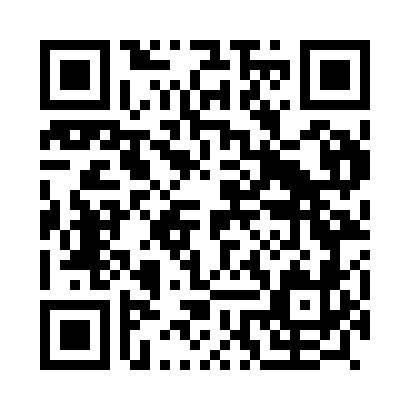 Prayer times for Corcas, PortugalWed 1 May 2024 - Fri 31 May 2024High Latitude Method: Angle Based RulePrayer Calculation Method: Muslim World LeagueAsar Calculation Method: HanafiPrayer times provided by https://www.salahtimes.comDateDayFajrSunriseDhuhrAsrMaghribIsha1Wed4:426:271:276:238:2610:062Thu4:406:261:276:238:2810:073Fri4:386:251:266:248:2910:094Sat4:376:241:266:248:3010:105Sun4:356:231:266:258:3110:126Mon4:336:211:266:268:3210:137Tue4:316:201:266:268:3310:158Wed4:306:191:266:278:3410:169Thu4:286:181:266:278:3510:1810Fri4:266:171:266:288:3610:1911Sat4:256:161:266:288:3710:2112Sun4:236:151:266:298:3810:2213Mon4:226:141:266:308:3910:2414Tue4:206:131:266:308:4010:2515Wed4:196:121:266:318:4110:2716Thu4:176:111:266:318:4210:2817Fri4:166:101:266:328:4310:2918Sat4:146:091:266:328:4410:3119Sun4:136:081:266:338:4410:3220Mon4:116:071:266:338:4510:3421Tue4:106:071:266:348:4610:3522Wed4:096:061:266:348:4710:3723Thu4:086:051:266:358:4810:3824Fri4:066:051:276:358:4910:3925Sat4:056:041:276:368:5010:4126Sun4:046:031:276:368:5110:4227Mon4:036:031:276:378:5110:4328Tue4:026:021:276:378:5210:4429Wed4:016:021:276:388:5310:4630Thu4:006:011:276:388:5410:4731Fri3:596:011:276:398:5510:48